BERRIEN COUNTY 4-H HORSE LEADERS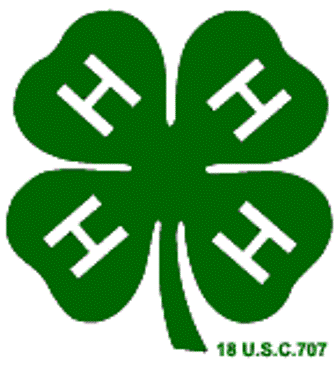 MEETING03/03/202019-2020 OfficersTom Rossman - President									Pamela McCalebb - SecretaryTami Gear - Vice President									Chrissy Bradford - TreasurerPamela McCalebb - Past PresidentMembers Present:Kelly Stelter – MSUE						Tom Rossman – River Valley WranglersChrissy Bradford – High Spirits				Pam McCalebb – Al Bar 4-HKay Kietzer – Tryon 4-H Saddle				Tami Gear - TumbleweedsCharity Hackett – We Can Ride****Please take the time to read this in it’s entirety, including, the very end in red writing! It is all crucial information in this time of COVID-19 Coronavirus!!!!*******Meeting called to order by President, Tom Rossman, at 7:03PM,  at BCYF Youth Memorial Bldg.Secretary’s report:  Kay Kietzer made the motion to accept the Secretary’s report as presented, Chrissy Bradford seconded.  Motion passed.Treasurer’s report:  Opening checking balance as of 02/1/20 is $6,545.52.  No income or deposits made this month.  No expenses paid out.  Closing checking balance as of 02/29/20 was $6,545.52. Opening savings balance was $1,255.49.  Received dividends of $.05.  An error of $.04 was found after the account was updated, so $.04 was added to the total.  This left a closing savings balance of $1,255.58.  Grand total checking and savings as of 02/29/20 was $7,801.10.   Pam McCalebb moved to put on file, Tami Gear seconded.  Motion passed.  Bills:   None.       Communications:  Pam will send card to Dan Stacey as he recently underwent by-pass surgery.  We wish him a speedy recovery.  MSUE:   Kelly brought information for Exploration Days.  They are scheduled to be held 6/24/20 – 6/26/20. There are scholarships for $150 for each 4-H member who wants to go.  New members who have never been before could get an extra $45 scholarship also.  They are accepting registrations right now through 3/10.  First come first served.  If you are interested in going, get your paperwork in right away.  Kelly wanted to know if the B.C. 4-H H.L. were still going to honor their scholarship from last year, and donate $25 per equine exhibitor that wanted to go to Expo Days.  Chrissy made the motion to donate $25 per equine exhibitor to go to Expo Days, Pam McCalebb seconded the motion.  Motion passed.Swap Meet:   Pam discussed the Swap Meet again, and the merits of whether we should have one or not.  Tami was not able to get any firm commitments from the Ranch Horse people, but it was also talked about that people felt if it were held on the same day as a show, that most people would come to the show to show their horses, and they wouldn’t want to stick near their trailers to sell their Swap Meet stuff.  Some leaders still felt like they wanted to try and have the event at the school.  Dates were discussed and Pam was authorized to try and get the Berrien Springs Middle School gymnasium again for April 18th if possible.  Pam stated she would contact them as soon as possible and see if we couldn’t set this thing in motion.Horse Judging:   Tom Rossman reports that he now has six 4-H members going to State.  The State Contest is supposed to be held on 3/22/20.  Public Speaking:  Tom Rossman mentioned that he also has one 4-H member that wants to go to the State Contest for this event.  *Kay Kietzer made the motion to give $40 per participant in the Horse Judging and Public Speaking, at the Equine Education Contest held on 3/22/20, and also $40 for one coach.  Tami Gear seconded the motion and motion was passed.Versatility:  Chrissy and Tami are working at getting judges in place.  Chrissy, Tami and Kelly are working on updating the application for this year.  Chrissy also needs to get back the Silver Plates from the Champion and Reserve  Champion that won them last year.  Fun Show:  Neither Tammy Kettlehut not Beth Perrone were at the meeting.  Tammy told Tom (by text message), that she thinks the Fairgrounds are reserved for the Fun Show, but she is not certain of that.  Tom stated he will check with Karen Klug to be sure.  The date for the show is 8/9/20.  Tami Gear states she will work on getting a judge for that date.  More discussion at next meeting.   We may need a new chairman.We Can Ride:   Charity reports the parent meeting was pushed back.  Parent meeting is now scheduled for 3/4/20.  If all the parents show up, they may have 17 riders this year.  Charity states they need more horses.  Especially bigger, stockier quarter horse types.  Shot night is scheduled for 3/28/20, and this will also be a “testing night” for horses.  Charity also put it out there, that if you have teens in your club that need volunteer hours, they can do We Can Ride volunteering, to get those hours in.State 4-H Horse Show:   If anybody has kids interested in State 4-H Horse Show, please have them contact the 4-H Office.Council:   Chrissy reported that there will be a Countywide Project on 3/21/20.  Free to the first 25 enrollees.  Should be ages 5-19.  This is for making an Egg Wreath.  Chrissy also reported that the Annual 4-H Leaders Meeting will be held on April 27, 2020.  There will be a change in that the meeting, however, it will be held at the Buchanan Westerner’s Clubhouse instead of at the Fairgrounds.  The meeting will be at 7:00PM.  Each club should send at least 1 representative.  We are not sure if Fairbooks will be available by then, but we hope so. Foundation:  Kay Kietzer reported that the annual business meeting was held on 1/29/20.  Their next meeting is scheduled for 3/25/20, and they will be working on planning the activities for this year.  Tom mentioned that the Golf Outing has been planned for 6/9/20 at Orchard Hills Country Club again.  Old Business:   Nothing at this time.  New Business:   Nothing at this time. By Laws:  Nothing new. 4-H Equine Educational Activity Scholarship Committee:    Nothing new.Tami G. made the motion to adjourn,  Kay K. seconded.  Meeting adjourned at 8:02PM.   Respectfully submitted,Pam McCalebb, Secretary(Please read info below in red………..very important!)Next meeting scheduled for:  Tuesday, April 7th, 2020!  Due to the COVID-19 Coronavirus issues, this meeting will take place on ZOOM.  Please download ZOOM to your computer, phone or IPAD.  Kelly previously sent out an email with the directions on this, and I will also try to attach them to my email when I send out these minutes!  Hope to see you online, at the meeting!  It is important that EVERY CLUB has somebody at this meeting!  With social distancing, there have been many many changes in 4-H, and world wide!  It is imperative you all sign-on as there will be important things that you will need to know about for this summer!!!!!